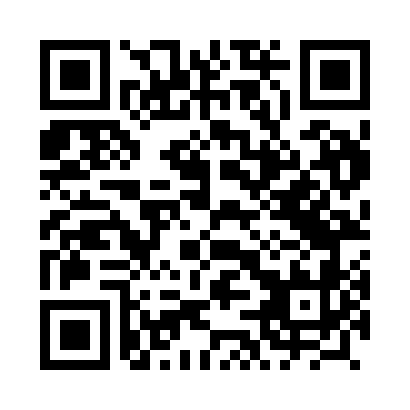 Prayer times for Chworosciany, PolandMon 1 Apr 2024 - Tue 30 Apr 2024High Latitude Method: Angle Based RulePrayer Calculation Method: Muslim World LeagueAsar Calculation Method: HanafiPrayer times provided by https://www.salahtimes.comDateDayFajrSunriseDhuhrAsrMaghribIsha1Mon3:525:5812:294:557:029:002Tue3:495:5612:294:577:049:023Wed3:465:5312:294:587:059:054Thu3:425:5112:284:597:079:075Fri3:395:4812:285:017:099:106Sat3:365:4612:285:027:119:137Sun3:335:4312:285:037:139:158Mon3:295:4112:275:057:159:189Tue3:265:3912:275:067:169:2010Wed3:235:3612:275:077:189:2311Thu3:195:3412:265:087:209:2612Fri3:165:3212:265:107:229:2913Sat3:135:2912:265:117:249:3214Sun3:095:2712:265:127:269:3415Mon3:065:2512:255:137:279:3716Tue3:025:2212:255:157:299:4017Wed2:585:2012:255:167:319:4318Thu2:555:1812:255:177:339:4619Fri2:515:1612:255:187:359:4920Sat2:475:1312:245:207:379:5221Sun2:435:1112:245:217:389:5622Mon2:405:0912:245:227:409:5923Tue2:365:0712:245:237:4210:0224Wed2:325:0412:245:247:4410:0625Thu2:285:0212:235:257:4610:0926Fri2:235:0012:235:277:4710:1227Sat2:194:5812:235:287:4910:1628Sun2:154:5612:235:297:5110:2029Mon2:124:5412:235:307:5310:2330Tue2:114:5212:235:317:5510:27